2018 Pennsylvania Permanency Conference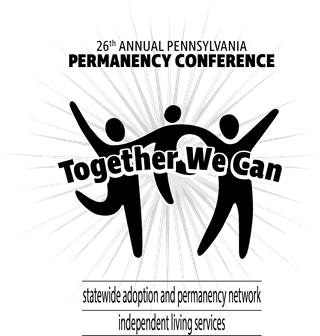 Nomination Form for Outstanding Permanency Services
 to Children and Families in the Pennsylvania Child Welfare SystemSubmissions Due By January 31, 2018Categories continue on next page 
Enter an overview of your nominee in the box below. The overview should not exceed 500 words. Current Word Count:    0/500 (To check your word count, right-click on the yellow field and select Update field.)Submission Deadline: January 31, 2018Email completed form with statement to conferencing@diakon-swan.org.For more information about the conference call 888-793-2512
or visit our website at www.diakon-swan.org.Nominee: (Nominees may be individuals, families, agencies, or other professional teams or organizations.) Nominee: (Nominees may be individuals, families, agencies, or other professional teams or organizations.) Nominee: (Nominees may be individuals, families, agencies, or other professional teams or organizations.) Nominee: (Nominees may be individuals, families, agencies, or other professional teams or organizations.) Nominee: (Nominees may be individuals, families, agencies, or other professional teams or organizations.) Nominee: (Nominees may be individuals, families, agencies, or other professional teams or organizations.) Nominee: (Nominees may be individuals, families, agencies, or other professional teams or organizations.)  First Name, Middle Initial, Last Name First Name, Middle Initial, Last NameAffiliation: (if applicable) Affiliation: (if applicable) Affiliation: (if applicable) (agency, church, support group, organization, business, etc.)(agency, church, support group, organization, business, etc.)(agency, church, support group, organization, business, etc.)(agency, church, support group, organization, business, etc.)Address: Street			City			State			ZipStreet			City			State			ZipStreet			City			State			ZipStreet			City			State			ZipStreet			City			State			ZipStreet			City			State			ZipStreet			City			State			ZipDaytime Phone: Daytime Phone: Email: Email: Person Submitting Nomination: Person Submitting Nomination: Person Submitting Nomination: Person Submitting Nomination: Person Submitting Nomination: Person Submitting Nomination: Person Submitting Nomination: First Name, Middle Initial, Last NameFirst Name, Middle Initial, Last NameFirst Name, Middle Initial, Last NameAffiliation: (if applicable) Affiliation: (if applicable) Affiliation: (if applicable) (agency, church, support group, organization, business, etc.)(agency, church, support group, organization, business, etc.)(agency, church, support group, organization, business, etc.)(agency, church, support group, organization, business, etc.)Address: Street			City			State			ZipStreet			City			State			ZipStreet			City			State			ZipStreet			City			State			ZipStreet			City			State			ZipStreet			City			State			ZipStreet			City			State			ZipDaytime Phone: Daytime Phone: Email: (Please provide the best contact number for any follow-up questions.)(Please provide the best contact number for any follow-up questions.)(Please provide the best contact number for any follow-up questions.)(Please provide the best contact number for any follow-up questions.)(Please provide the best contact number for any follow-up questions.)Award Nomination Category:Check the category for which you are nominating this person, family, agency, team or organization. You must choose only one category per submission; however, you may submit multiple nominations.Award Nomination Category:Check the category for which you are nominating this person, family, agency, team or organization. You must choose only one category per submission; however, you may submit multiple nominations.This award recognizes a collaborative effort between a county court and a county children and youth agency that expedites permanency through adoption, formal kinship care or permanent legal custodianship.  This nomination should focus on demonstrating best practice and consistent decision-making, not necessarily the number of finalizations achieved.The individual, business, church or organization nominated for this award should demonstrate a charitable contribution or volunteer efforts that promote the permanency of children in foster care.  The works or endeavors undertaken can be in the form of awareness; recruitment; financial aid; non-financial donations (e.g., time, banquet facility, photographers); endowments; gifts; scholarships; and other charitable support that is not recognized in any of the other award categories.This category recognizes a dynamic individual or organization that does not fit the criteria of the other categories.  Nominees may include parents; judges; attorneys; and other individuals or organizations that, through their professional or volunteer efforts, have had an impact on system change, judicial improvement, service delivery or family support either locally or throughout the state of Pennsylvania. This person or organization demonstrates a commitment to building cooperative relationships that expedite the process of finding permanency through adoption, formal kinship care, permanent legal custodianship or independent living for children in the child welfare system.The individual nominated for this award must be a current or former foster youth who has raised awareness about the challenges of foster care.   Nominations should describe the youth’s efforts in leadership, innovation and advocacy on behalf of themselves and/or their peers in the system. The individual nominated for this award should work in a public or private child welfare agency* and should demonstrate support for and commitment to older youth.  Nominations should document how the individual has helped youth transition from substitute care and into successful contributing members of society.
The individual nominated for this award should be permanency professionals working in a public or private child welfare agency* who have actively demonstrated their support and commitment to finding permanency for children in the child welfare system through adoption, formal kinship care or permanent legal custodianship.Teams nominated for this award should exemplify a collaborative effort that promotes permanency for children with special needs.  Teams will be considered for their work in any facet of the permanency continuum, including: Preparation, Legalization, Finalization and Post-permanency services. Teams may include public and private child welfare workers*, support group members, Post-permanency providers, foster or formal kinship parents, advocates, independent living workers, and other individuals. The team must include two or more individuals who do not work for the same agency, organization or entity.*Public or private child welfare worker includes: those working in adoption, permanent legal custodianship, formal kinship, foster care, in-home services, independent living services or any recognized child welfare position.*Public or private child welfare worker includes: those working in adoption, permanent legal custodianship, formal kinship, foster care, in-home services, independent living services or any recognized child welfare position.Nomination Details:The 2018 Pennsylvania Permanency Conference award winners will be selected based on the contents of the nomination submission.   Provide an overview of the nominee and why you are nominating them on the next page or in a separate attachment.  Please consider the following criteria when submitting:Describe the nominee with concise details of their exemplary accomplishments and contributions to the overall impact of promoting permanency.Try to provide compelling and personal examples that convey the impact of their work and their character, compassion, and commitment to improving the lives of children and families.In addition to a written overview, submissions may include multimedia links (do not send any audio or video files, discs, or drives), photographs, bullet points, graphs, and media articles.Remember to address the reason for your nomination in the selected award category and why the nominee stands out “above and beyond” others in their field. 